PRINCIPALS’ MEETING AGENDA, THURSDAY, JANUARY 23, 2020EL MOLINO HIGH SCHOOL LIBRARY, 3 PM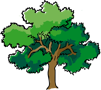 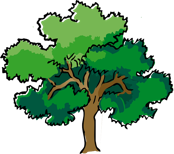 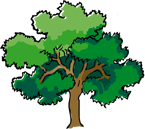 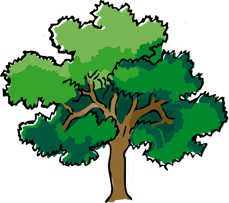 NORTH BAY LEAGUEJan Smith Billing, CommissionerJcoo1@aol.com(707) 975-1301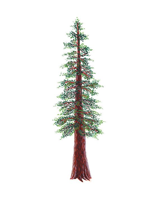 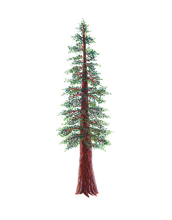 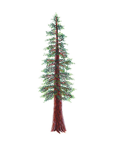 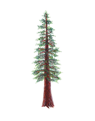 ATTENDANCEATTENDANCEATTENDANCEATTENDANCEATTENDANCEI.approval of NBL agenda (ACTION)approval of NBL agenda (ACTION)approval of NBL agenda (ACTION)approval of NBL agenda (ACTION)Motion to approve the agenda as presented.Motion: Joe Ellwood, AnalySecond: John Kennedy, PinerMotion approved unanimouslyMotion to approve the agenda as presented.Motion: Joe Ellwood, AnalySecond: John Kennedy, PinerMotion approved unanimouslyMotion to approve the agenda as presented.Motion: Joe Ellwood, AnalySecond: John Kennedy, PinerMotion approved unanimouslyMotion to approve the agenda as presented.Motion: Joe Ellwood, AnalySecond: John Kennedy, PinerMotion approved unanimouslyII.APPROVal of  THE  NBL CONSENT AGENDAAPPROVal of  THE  NBL CONSENT AGENDAAPPROVal of  THE  NBL CONSENT AGENDAAPPROVal of  THE  NBL CONSENT AGENDAThere is no consent agenda for this meetingThere is no consent agenda for this meetingThere is no consent agenda for this meetingThere is no consent agenda for this meetingIII.approval of minutes FOR THE PREVIOUS MEETING (ACTION)approval of minutes FOR THE PREVIOUS MEETING (ACTION)approval of minutes FOR THE PREVIOUS MEETING (ACTION)approval of minutes FOR THE PREVIOUS MEETING (ACTION)Previously emailed and available online at www.northbayleague.orgMotion to approve the minutes of the previous meeting.Motion: Henri Sarlatte, Rancho CotateSecond: John Kennedy, PinerMotion approved unanimouslyPreviously emailed and available online at www.northbayleague.orgMotion to approve the minutes of the previous meeting.Motion: Henri Sarlatte, Rancho CotateSecond: John Kennedy, PinerMotion approved unanimouslyPreviously emailed and available online at www.northbayleague.orgMotion to approve the minutes of the previous meeting.Motion: Henri Sarlatte, Rancho CotateSecond: John Kennedy, PinerMotion approved unanimouslyPreviously emailed and available online at www.northbayleague.orgMotion to approve the minutes of the previous meeting.Motion: Henri Sarlatte, Rancho CotateSecond: John Kennedy, PinerMotion approved unanimouslyIV.Public CommentPublic CommentPublic CommentPublic CommentPursuant to Education Code Section 54954.3 and Education Code section 33353, any member of the public wishing to speak on any matter within the subject matter jurisdiction of the NBL, CIF, and NCS will be heard at this time. The time for such comment is no more than two (2) minutes per person on an item and no more than twenty (20) minutes total on an item or as designated by the Chair.Pursuant to Education Code Section 54954.3 and Education Code section 33353, any member of the public wishing to speak on any matter within the subject matter jurisdiction of the NBL, CIF, and NCS will be heard at this time. The time for such comment is no more than two (2) minutes per person on an item and no more than twenty (20) minutes total on an item or as designated by the Chair.Pursuant to Education Code Section 54954.3 and Education Code section 33353, any member of the public wishing to speak on any matter within the subject matter jurisdiction of the NBL, CIF, and NCS will be heard at this time. The time for such comment is no more than two (2) minutes per person on an item and no more than twenty (20) minutes total on an item or as designated by the Chair.Pursuant to Education Code Section 54954.3 and Education Code section 33353, any member of the public wishing to speak on any matter within the subject matter jurisdiction of the NBL, CIF, and NCS will be heard at this time. The time for such comment is no more than two (2) minutes per person on an item and no more than twenty (20) minutes total on an item or as designated by the Chair.V.NBL NEW BUSINESSNBL NEW BUSINESSNBL NEW BUSINESSNBL NEW BUSINESSA.Motion to approve the Oak and Redwood Divisions for 2020-2022 in the sports of volleyball, cross country, girls’ tennis and girls’ golf.Motion: Bill Halliday, HealdsburgSecond: John Kennedy, PinerMotion approved unanimouslyMotion to approve the Oak and Redwood Divisions for 2020-2022 in the sports of volleyball, cross country, girls’ tennis and girls’ golf.Motion: Bill Halliday, HealdsburgSecond: John Kennedy, PinerMotion approved unanimouslyMotion to approve the Oak and Redwood Divisions for 2020-2022 in the sports of volleyball, cross country, girls’ tennis and girls’ golf.Motion: Bill Halliday, HealdsburgSecond: John Kennedy, PinerMotion approved unanimouslyB.Motion to add bylaw 6.311 in golf , immediate implementation.Motion: Matt Dunkle, El MolinoSecond : Erin Posburg, MontgomeryMotion approved unanimously Motion to add bylaw 6.311 in golf , immediate implementation.Motion: Matt Dunkle, El MolinoSecond : Erin Posburg, MontgomeryMotion approved unanimously Motion to add bylaw 6.311 in golf , immediate implementation.Motion: Matt Dunkle, El MolinoSecond : Erin Posburg, MontgomeryMotion approved unanimously Players must carry their own clubs or transport them on a pull/push cart. Caddies and golf carts are not permitted. Supported unanimously by ADs on April 23, 2019 and by golf coaches at their preseason meetings. Motion: Matt Dunkle, El MolinoSecond: Erin Posberg, MontgomeryMotion approved unanimouslyRationale: The USGA rule book does not specifically prohibit golf carts. It does allow associations to prohibit golf carts. This addition would clarify the procedure in the NBL and is consistent with the North Coast Section rule.Players must carry their own clubs or transport them on a pull/push cart. Caddies and golf carts are not permitted. Supported unanimously by ADs on April 23, 2019 and by golf coaches at their preseason meetings. Motion: Matt Dunkle, El MolinoSecond: Erin Posberg, MontgomeryMotion approved unanimouslyRationale: The USGA rule book does not specifically prohibit golf carts. It does allow associations to prohibit golf carts. This addition would clarify the procedure in the NBL and is consistent with the North Coast Section rule.Players must carry their own clubs or transport them on a pull/push cart. Caddies and golf carts are not permitted. Supported unanimously by ADs on April 23, 2019 and by golf coaches at their preseason meetings. Motion: Matt Dunkle, El MolinoSecond: Erin Posberg, MontgomeryMotion approved unanimouslyRationale: The USGA rule book does not specifically prohibit golf carts. It does allow associations to prohibit golf carts. This addition would clarify the procedure in the NBL and is consistent with the North Coast Section rule.C.Motion to correct an error in the bylaws regarding scoring for boys’ golf tournaments, rule 6.805. For immediate implementation. Motion: Casey Shannen, Santa RosaSecond: Henri Sarlatte, Rancho CotateMotion approved unanimouslyMotion to correct an error in the bylaws regarding scoring for boys’ golf tournaments, rule 6.805. For immediate implementation. Motion: Casey Shannen, Santa RosaSecond: Henri Sarlatte, Rancho CotateMotion approved unanimouslyMotion to correct an error in the bylaws regarding scoring for boys’ golf tournaments, rule 6.805. For immediate implementation. Motion: Casey Shannen, Santa RosaSecond: Henri Sarlatte, Rancho CotateMotion approved unanimouslyPoints for each tournament shall be earned as follows:Points for each tournament shall be earned as follows:Points for each tournament shall be earned as follows:D.Motion to modify golf bylaw 6.304 to modify the rule so that it is in effect for both boys’ and girls’ golf. Immediate implementation.Motion: Casey Shannen, Santa RosaSecond: Henri Sarlatte, Rancho CotateMotion approved unanimouslyMotion to modify golf bylaw 6.304 to modify the rule so that it is in effect for both boys’ and girls’ golf. Immediate implementation.Motion: Casey Shannen, Santa RosaSecond: Henri Sarlatte, Rancho CotateMotion approved unanimouslyMotion to modify golf bylaw 6.304 to modify the rule so that it is in effect for both boys’ and girls’ golf. Immediate implementation.Motion: Casey Shannen, Santa RosaSecond: Henri Sarlatte, Rancho CotateMotion approved unanimouslyThe double par rule will be used in scoring. Players must stop playing and pick up their golf ball and proceed to the next tee when their score reaches six (6) on a par 3; eight (8) on a par 4; and ten (10) on a par 5.Rationale: The previous bylaw was confusing and cumbersome. This bylaw will be apply to both boys’ and girls’ golf and was unanimously supported by all golf coaches present at the meetings. The double par rule will be used in scoring. Players must stop playing and pick up their golf ball and proceed to the next tee when their score reaches six (6) on a par 3; eight (8) on a par 4; and ten (10) on a par 5.Rationale: The previous bylaw was confusing and cumbersome. This bylaw will be apply to both boys’ and girls’ golf and was unanimously supported by all golf coaches present at the meetings. The double par rule will be used in scoring. Players must stop playing and pick up their golf ball and proceed to the next tee when their score reaches six (6) on a par 3; eight (8) on a par 4; and ten (10) on a par 5.Rationale: The previous bylaw was confusing and cumbersome. This bylaw will be apply to both boys’ and girls’ golf and was unanimously supported by all golf coaches present at the meetings. E.Motion to support the modification of NBL Baseball Bylaw 2.801c, for immediate implementation.Motion: Henri Sarlatte, Rancho CotateSecond: Joe Ellwood, AnalyMotion approved unanimouslyMotion to support the modification of NBL Baseball Bylaw 2.801c, for immediate implementation.Motion: Henri Sarlatte, Rancho CotateSecond: Joe Ellwood, AnalyMotion approved unanimouslyMotion to support the modification of NBL Baseball Bylaw 2.801c, for immediate implementation.Motion: Henri Sarlatte, Rancho CotateSecond: Joe Ellwood, AnalyMotion approved unanimouslyThis is a baseball rule modification onlyThis bylaw amendment is necessary because there is currently no way to break a tie for seeding in the tournament, due to the fact that this year is the first year with a triple round robin.This is a baseball rule modification onlyThis bylaw amendment is necessary because there is currently no way to break a tie for seeding in the tournament, due to the fact that this year is the first year with a triple round robin.This is a baseball rule modification onlyThis bylaw amendment is necessary because there is currently no way to break a tie for seeding in the tournament, due to the fact that this year is the first year with a triple round robin.F.Addition of the “Honest Effort Rule” in Track & Field NBL Championships, immediate implementation.Motion: Bill Halliday, HealdsburgSecond: John Kennedy, PinerMotion approved unanimouslyAddition of the “Honest Effort Rule” in Track & Field NBL Championships, immediate implementation.Motion: Bill Halliday, HealdsburgSecond: John Kennedy, PinerMotion approved unanimouslyAddition of the “Honest Effort Rule” in Track & Field NBL Championships, immediate implementation.Motion: Bill Halliday, HealdsburgSecond: John Kennedy, PinerMotion approved unanimouslyCompetitors who have qualified for and been entered into more than one event must honestly participate with maximum effort in each event for which the athlete is declared or the athlete will be barred from further competition in the meet.Note: it is understood that passing on attempts in field events is a strategy in those events and is not considered a question of honest effort.Competitors who have qualified for and been entered into more than one event must honestly participate with maximum effort in each event for which the athlete is declared or the athlete will be barred from further competition in the meet.Note: it is understood that passing on attempts in field events is a strategy in those events and is not considered a question of honest effort.Competitors who have qualified for and been entered into more than one event must honestly participate with maximum effort in each event for which the athlete is declared or the athlete will be barred from further competition in the meet.Note: it is understood that passing on attempts in field events is a strategy in those events and is not considered a question of honest effort.Rationale: The Honest Effort Rule is used in the NCS and CIF Championships and is designed to eliminate a student-athlete from essentially taking a spot from another competitor and then not competing to the best of his/her ability. NCS told NBL track coaches in a meeting that it was imperative that the NBL use this rule during the league championships. All coaches signed a statement to adhere to this rule during this year’s competition at a coach meeting on 4/22/2019.Rationale: The Honest Effort Rule is used in the NCS and CIF Championships and is designed to eliminate a student-athlete from essentially taking a spot from another competitor and then not competing to the best of his/her ability. NCS told NBL track coaches in a meeting that it was imperative that the NBL use this rule during the league championships. All coaches signed a statement to adhere to this rule during this year’s competition at a coach meeting on 4/22/2019.Rationale: The Honest Effort Rule is used in the NCS and CIF Championships and is designed to eliminate a student-athlete from essentially taking a spot from another competitor and then not competing to the best of his/her ability. NCS told NBL track coaches in a meeting that it was imperative that the NBL use this rule during the league championships. All coaches signed a statement to adhere to this rule during this year’s competition at a coach meeting on 4/22/2019.G.Use of an ineligible soccer player by Rancho Cotate. Presentation by Assistant Principal Henri SarlatteMotion to support the remediation plan proposed by Rancho Cotate.Motion: Joe Ellwood, AnalySecond: Graham Rutherford, Cardinal NewmanMotion approved 11-0, Rancho Cotate abstainedUse of an ineligible soccer player by Rancho Cotate. Presentation by Assistant Principal Henri SarlatteMotion to support the remediation plan proposed by Rancho Cotate.Motion: Joe Ellwood, AnalySecond: Graham Rutherford, Cardinal NewmanMotion approved 11-0, Rancho Cotate abstainedUse of an ineligible soccer player by Rancho Cotate. Presentation by Assistant Principal Henri SarlatteMotion to support the remediation plan proposed by Rancho Cotate.Motion: Joe Ellwood, AnalySecond: Graham Rutherford, Cardinal NewmanMotion approved 11-0, Rancho Cotate abstainedH.Use of an ineligible girls’ tennis player by Healdsburg. Presentation by Principal Bill HallidayMotion to support the remediation plan proposed by Healdsburg, provided that Healdsburg notifies the opponents affected by the participation of the ineligible player, in writing, of the forfeitures.Motion: Henri Sarlatte, Rancho CotateSecond: Joe Ellwood, AnalyMotion approved 11-0, Healdsburg abstainedUse of an ineligible girls’ tennis player by Healdsburg. Presentation by Principal Bill HallidayMotion to support the remediation plan proposed by Healdsburg, provided that Healdsburg notifies the opponents affected by the participation of the ineligible player, in writing, of the forfeitures.Motion: Henri Sarlatte, Rancho CotateSecond: Joe Ellwood, AnalyMotion approved 11-0, Healdsburg abstainedUse of an ineligible girls’ tennis player by Healdsburg. Presentation by Principal Bill HallidayMotion to support the remediation plan proposed by Healdsburg, provided that Healdsburg notifies the opponents affected by the participation of the ineligible player, in writing, of the forfeitures.Motion: Henri Sarlatte, Rancho CotateSecond: Joe Ellwood, AnalyMotion approved 11-0, Healdsburg abstainedI.Use of an ineligible boys’ soccer player by Montgomery. Presentation by AP Erin PosbergMotion to support the remediation play proposed by Montgomery.Motion: Joe Ellwood, AnalySecond: Casey Shannen, Santa RosaMotion supported 11-0, Montgomery abstainedUse of an ineligible boys’ soccer player by Montgomery. Presentation by AP Erin PosbergMotion to support the remediation play proposed by Montgomery.Motion: Joe Ellwood, AnalySecond: Casey Shannen, Santa RosaMotion supported 11-0, Montgomery abstainedUse of an ineligible boys’ soccer player by Montgomery. Presentation by AP Erin PosbergMotion to support the remediation play proposed by Montgomery.Motion: Joe Ellwood, AnalySecond: Casey Shannen, Santa RosaMotion supported 11-0, Montgomery abstainedJ.Female Windsor soccer player’s illegal participation in a non-approved soccer tournament. Presentation by AD Jamie WilliamsMotion to support the remediation plan proposed by Windsor.Motion: Henri Sarlatte, Rancho CotateSecond: Joe Ellwood, AnalyMotion supported 11-0, Windsor abstainedFemale Windsor soccer player’s illegal participation in a non-approved soccer tournament. Presentation by AD Jamie WilliamsMotion to support the remediation plan proposed by Windsor.Motion: Henri Sarlatte, Rancho CotateSecond: Joe Ellwood, AnalyMotion supported 11-0, Windsor abstainedFemale Windsor soccer player’s illegal participation in a non-approved soccer tournament. Presentation by AD Jamie WilliamsMotion to support the remediation plan proposed by Windsor.Motion: Henri Sarlatte, Rancho CotateSecond: Joe Ellwood, AnalyMotion supported 11-0, Windsor abstainedK.Discussion of NBL rules for supervision at home and away athletic events.Discussion of NBL rules for supervision at home and away athletic events.Discussion of NBL rules for supervision at home and away athletic events.SupervisionA home team administrator or his/her designee is required to be in attendance at all league varsity football, soccer, and basketball contests. The athletic director can be designated as an administrator in charge.The coach shall assume full responsibility to help maintain good behavior among the spectators. NCS rule: A coach will be expected to maintain high levels of sportsmanship, thus serving as an example to be emulated by players and spectators. The home school shall provide adequate supervision to ensure the safety of student-athletes, officials and spectators.It is recommended that school administrators communicate with one another prior to contests to determine if an administrator or his/her designee should be present at an away contest.SupervisionA home team administrator or his/her designee is required to be in attendance at all league varsity football, soccer, and basketball contests. The athletic director can be designated as an administrator in charge.The coach shall assume full responsibility to help maintain good behavior among the spectators. NCS rule: A coach will be expected to maintain high levels of sportsmanship, thus serving as an example to be emulated by players and spectators. The home school shall provide adequate supervision to ensure the safety of student-athletes, officials and spectators.It is recommended that school administrators communicate with one another prior to contests to determine if an administrator or his/her designee should be present at an away contest.SupervisionA home team administrator or his/her designee is required to be in attendance at all league varsity football, soccer, and basketball contests. The athletic director can be designated as an administrator in charge.The coach shall assume full responsibility to help maintain good behavior among the spectators. NCS rule: A coach will be expected to maintain high levels of sportsmanship, thus serving as an example to be emulated by players and spectators. The home school shall provide adequate supervision to ensure the safety of student-athletes, officials and spectators.It is recommended that school administrators communicate with one another prior to contests to determine if an administrator or his/her designee should be present at an away contest.M.Discussion item: Badminton Update Discussion item: Badminton Update Discussion item: Badminton Update Elsie Allen, Roseland University Prep and Roseland Collegiate Prep would like to participate in badminton this season. The addition of these three teams means that there are now 10 teams in badminton. Jan would like to have permission to use the original Oak and Redwood Divisions previously approved by the NCS Alignment & Classification Committee for the new schedules. Principals support the implementation of the Oak and Redwood Badminton Divisions approved for the 2018 – 2020 school years.Rationale: This would allow the NBL to automatically qualify two teams to the NCS Badminton Championships. If we us the current 10-team schedule, we will only be allowed to qualify one NBL team to the NCS Badminton Championships.Elsie Allen, Roseland University Prep and Roseland Collegiate Prep would like to participate in badminton this season. The addition of these three teams means that there are now 10 teams in badminton. Jan would like to have permission to use the original Oak and Redwood Divisions previously approved by the NCS Alignment & Classification Committee for the new schedules. Principals support the implementation of the Oak and Redwood Badminton Divisions approved for the 2018 – 2020 school years.Rationale: This would allow the NBL to automatically qualify two teams to the NCS Badminton Championships. If we us the current 10-team schedule, we will only be allowed to qualify one NBL team to the NCS Badminton Championships.Elsie Allen, Roseland University Prep and Roseland Collegiate Prep would like to participate in badminton this season. The addition of these three teams means that there are now 10 teams in badminton. Jan would like to have permission to use the original Oak and Redwood Divisions previously approved by the NCS Alignment & Classification Committee for the new schedules. Principals support the implementation of the Oak and Redwood Badminton Divisions approved for the 2018 – 2020 school years.Rationale: This would allow the NBL to automatically qualify two teams to the NCS Badminton Championships. If we us the current 10-team schedule, we will only be allowed to qualify one NBL team to the NCS Badminton Championships.N.Discussion item: Update on fall, winter and spring sports Discussion item: Update on fall, winter and spring sports Discussion item: Update on fall, winter and spring sports Fall season proposals for divisional placement. I will submit these proposals to the Alignment and Classification Committee after this meeting so that they can be placed on the agenda for the February 11 meeting. Winter season proposals for divisional placement. The ADs have reviewed the criteria and approved tentative placements. These placements will be reviewed following the conclusion of the season. I will have to place the tentative proposals on the agenda for the February 11 meeting of the Alignment and Classification Committee. If adjustments are made following the completion of the winter season, I will have to send the adjustments to the NCS Alignment and Classification Committee in time for their fall, 2020 meeting. Ukiah will host the NBL Swim Championships this season at Ukiah. There have been some concerns from other NBL Swim Coaches regarding the lack of a warm-up pool for the swimmers and a fervent desire to ensure that the traditional senior walk continue per precedent. Analy will host the NBL Wrestling Championships on Friday, February 14 and Saturday, February 15.  Windsor will host the NBL Boys’ Golf singles golf qualifying tournament. Fall season proposals for divisional placement. I will submit these proposals to the Alignment and Classification Committee after this meeting so that they can be placed on the agenda for the February 11 meeting. Winter season proposals for divisional placement. The ADs have reviewed the criteria and approved tentative placements. These placements will be reviewed following the conclusion of the season. I will have to place the tentative proposals on the agenda for the February 11 meeting of the Alignment and Classification Committee. If adjustments are made following the completion of the winter season, I will have to send the adjustments to the NCS Alignment and Classification Committee in time for their fall, 2020 meeting. Ukiah will host the NBL Swim Championships this season at Ukiah. There have been some concerns from other NBL Swim Coaches regarding the lack of a warm-up pool for the swimmers and a fervent desire to ensure that the traditional senior walk continue per precedent. Analy will host the NBL Wrestling Championships on Friday, February 14 and Saturday, February 15.  Windsor will host the NBL Boys’ Golf singles golf qualifying tournament. Fall season proposals for divisional placement. I will submit these proposals to the Alignment and Classification Committee after this meeting so that they can be placed on the agenda for the February 11 meeting. Winter season proposals for divisional placement. The ADs have reviewed the criteria and approved tentative placements. These placements will be reviewed following the conclusion of the season. I will have to place the tentative proposals on the agenda for the February 11 meeting of the Alignment and Classification Committee. If adjustments are made following the completion of the winter season, I will have to send the adjustments to the NCS Alignment and Classification Committee in time for their fall, 2020 meeting. Ukiah will host the NBL Swim Championships this season at Ukiah. There have been some concerns from other NBL Swim Coaches regarding the lack of a warm-up pool for the swimmers and a fervent desire to ensure that the traditional senior walk continue per precedent. Analy will host the NBL Wrestling Championships on Friday, February 14 and Saturday, February 15.  Windsor will host the NBL Boys’ Golf singles golf qualifying tournament. O.Discussion item: Governance Meetings for 2020 - 2021Discussion item: Governance Meetings for 2020 - 2021Discussion item: Governance Meetings for 2020 - 2021Some leagues have found it beneficial to combine AD and Principal meetings. What is the feeling of this group? Principals were willing to meet in conjunction with the ADs at the first meeting of the year. The concern is getting away from school for morning meetings.Rationale: Principals in leagues with combined meetings find it beneficial to hear the athletic director discussion. This is especially critical during the years prior to a realignment of the Oak and Redwood Divisions. Some leagues have found it beneficial to combine AD and Principal meetings. What is the feeling of this group? Principals were willing to meet in conjunction with the ADs at the first meeting of the year. The concern is getting away from school for morning meetings.Rationale: Principals in leagues with combined meetings find it beneficial to hear the athletic director discussion. This is especially critical during the years prior to a realignment of the Oak and Redwood Divisions. Some leagues have found it beneficial to combine AD and Principal meetings. What is the feeling of this group? Principals were willing to meet in conjunction with the ADs at the first meeting of the year. The concern is getting away from school for morning meetings.Rationale: Principals in leagues with combined meetings find it beneficial to hear the athletic director discussion. This is especially critical during the years prior to a realignment of the Oak and Redwood Divisions. P.Discussion item: NBL Basketball TournamentDiscussion item: NBL Basketball TournamentDiscussion item: NBL Basketball TournamentAs a reminder—Both the Oak and Redwood Final Game Tournaments will be held at Rancho Cotate High School. The Oak Tournament finals will be held on Friday, February 14 and the Redwood Tournament Finals will be held on Saturday, February 15. Girls’ semi-finals will be held on Tuesday, February 11 at the sites of the higher seeds and the boys’ semi-finals will be held on Wednesday, February 12, also at the sites of the higher seeds.It is mandatory that an administrator be present at all contests.Game time for semi-finals games are at 7:00 PM.Game times for finals games are 6:00 and 7:30 PMAs a reminder—Both the Oak and Redwood Final Game Tournaments will be held at Rancho Cotate High School. The Oak Tournament finals will be held on Friday, February 14 and the Redwood Tournament Finals will be held on Saturday, February 15. Girls’ semi-finals will be held on Tuesday, February 11 at the sites of the higher seeds and the boys’ semi-finals will be held on Wednesday, February 12, also at the sites of the higher seeds.It is mandatory that an administrator be present at all contests.Game time for semi-finals games are at 7:00 PM.Game times for finals games are 6:00 and 7:30 PMAs a reminder—Both the Oak and Redwood Final Game Tournaments will be held at Rancho Cotate High School. The Oak Tournament finals will be held on Friday, February 14 and the Redwood Tournament Finals will be held on Saturday, February 15. Girls’ semi-finals will be held on Tuesday, February 11 at the sites of the higher seeds and the boys’ semi-finals will be held on Wednesday, February 12, also at the sites of the higher seeds.It is mandatory that an administrator be present at all contests.Game time for semi-finals games are at 7:00 PM.Game times for finals games are 6:00 and 7:30 PMVI.NCS BOARD OF MANAGERS AGENDANCS BOARD OF MANAGERS AGENDANCS BOARD OF MANAGERS AGENDANCS BOARD OF MANAGERS AGENDAII.Adoption of Agenda (Action)Adoption of Agenda (Action)Adoption of Agenda (Action)Motion to support the adoption of the agenda as presented.Motion: Graham Rutherford, Cardinal NewmanSecond: Henri Sarlatte, Rancho CotateMotion supported unanimouslyMotion to support the adoption of the agenda as presented.Motion: Graham Rutherford, Cardinal NewmanSecond: Henri Sarlatte, Rancho CotateMotion supported unanimouslyMotion to support the adoption of the agenda as presented.Motion: Graham Rutherford, Cardinal NewmanSecond: Henri Sarlatte, Rancho CotateMotion supported unanimouslyIII.Consent Agenda (Action)Consent Agenda (Action)Consent Agenda (Action)Motion to support the approval of the NCS Consent Agenda.Motion: Henri Sarlatte, Rancho CotateSecond: Bill Halliday, HealdsburgMotion approved unanimouslyMotion to support the approval of the NCS Consent Agenda.Motion: Henri Sarlatte, Rancho CotateSecond: Bill Halliday, HealdsburgMotion approved unanimouslyMotion to support the approval of the NCS Consent Agenda.Motion: Henri Sarlatte, Rancho CotateSecond: Bill Halliday, HealdsburgMotion approved unanimouslyiv.iv.Minutes of the September 27, 2019 meetingvii.b.vii.b.Requirements of membershipx.a.x.a.Open Division Boys and Girls’ Basketball DatesX.b.X.b.Open Division Boy’s’ and Girls’ Basketball Seating Criteriax.c.x.c.Three-Year Calendarx.d.x.d.Division Record Determinationx.f.x.f.Boys’ and Girls’ Tennis Coachingx.g.x.g.Boys’ and Girls’ Golf Green Fees AdjustmentX.H.X.H.Tie-breaker language for Division Placement in Competitive Equity SportsX.i.X.i.Final Date of Season of Sportxil.a.xil.a.Denial of the Competitive Equity Appeal by Moreau Catholicxi.f.xi.f.Supplemental Cross-league Football Criteria—two-year intervalsxi.g.xi.g.Supplemental Cross-league Football Criteria—language to determine placementIV.Minutes of the previous NCS BOM meeting (NCS Consent Agenda)Minutes of the previous NCS BOM meeting (NCS Consent Agenda)Minutes of the previous NCS BOM meeting (NCS Consent Agenda)Proposal to recommend approval of the minutes of the September 27, 2019 meeting as printed.Posted at the NCS website, Board of Mangers home page.Http://cifncs.org/governanceboard-of-mangers/Minutes_9-27-10/pdfProposal to recommend approval of the minutes of the September 27, 2019 meeting as printed.Posted at the NCS website, Board of Mangers home page.Http://cifncs.org/governanceboard-of-mangers/Minutes_9-27-10/pdfProposal to recommend approval of the minutes of the September 27, 2019 meeting as printed.Posted at the NCS website, Board of Mangers home page.Http://cifncs.org/governanceboard-of-mangers/Minutes_9-27-10/pdfVI.Financial ItemsFinancial ItemsFinancial Itemsa.2019-20 December Balance Statement (Information)2019-20 December Balance Statement (Information)Review of the December 2019 – 2020 balance sheet, Attachment A. All financial information is posted at the NCS website, including all monthly balance statements, audits, staff salary surveys, etc. The following link provides regular financial information.Http://cifncs.org/governance/financial_information/indexReview of the December 2019 – 2020 balance sheet, Attachment A. All financial information is posted at the NCS website, including all monthly balance statements, audits, staff salary surveys, etc. The following link provides regular financial information.Http://cifncs.org/governance/financial_information/indexAttachment A (will be added after the original posting of the agenda to allow more time for accuracy.)Attachment A (will be added after the original posting of the agenda to allow more time for accuracy.)b.Report on Fall Championship Income/Expense (information)Report on Fall Championship Income/Expense (information)Associate Commissioner Bri Niemi will provide a report on the up-to-date income and expense of the 2019 Fall Championships.Associate Commissioner Bri Niemi will provide a report on the up-to-date income and expense of the 2019 Fall Championships.Attachment B (will be added after the original posting of the agenda to allow more time for accuracy.)Attachment B (will be added after the original posting of the agenda to allow more time for accuracy.)VII.Executive CommitteeExecutive CommitteeExecutive Committeea.Update on the 2019 – 2020 Targets (Information)Update on the 2019 – 2020 Targets (Information)b.Revision of NCS 113—Requirements of Membership (NCS CONSENT, EC 8 – 0)Revision of NCS 113—Requirements of Membership (NCS CONSENT, EC 8 – 0)Motion to adopt the revisions of NCS 113, requirements of membership.Attachment CMotion to adopt the revisions of NCS 113, requirements of membership.Attachment CMEMBERSHIP Any school wishing to become a member of CIF-North Coast Section must meet the following minimum requirements: Meet all requirements of CIF/NCS Constitution and General Bylaw 22.Obtain and maintain recognition by the California Department of Education, securing an approved affidavit and CDS Code.Complete and submit a Membership Application with all accompanying documentation and fees.Prior to requesting membership from the NCS Board of Managers meet with the Commissioner of Athletics, or his/her designee, to review a Section agenda for new members. Be present at a designated NCS Board of Managers meeting and present the school’s application for membership for formal consideration by a 2/3 vote.Delinquent Dues Schools that are delinquent in dues, as of the October meeting of the NCS Board of Managers, shall be suspended from all competition as of that date and will not be permitted to resume competition until the obligation has been satisfied. (NCS Board of Managers 4/26/2010) Reinstatement of Membership Any school or league, after having been suspended from membership for non-payment of dues, assessments, or for any other cause, may be readmitted upon payment of dues and/or assessments or upon correction of the cause of suspension by a two-thirds vote of the NCS Board of Managers. Suspended Schools (CIF 511) When a school in any Section is suspended from participating in any sport, that school is not to play with any other school in the Federation in that sport during the period of suspension. Any team competing with the offending school shall be subject to disciplinary action by the CIF Federated Council.Ratification of Representatives Each local school district board of education or private school governing board will ratify to the North Coast Section Office, by August 15, of each year, the appointment of individuals and alternates by name or by title who will be school representatives to the athletic leagues for the upcoming year. In the absence of the appropriate filing, all voting privileges for the affected school(s) shall be suspended. (NCS Board of Managers 1/23/09)MEMBERSHIP Any school wishing to become a member of CIF-North Coast Section must meet the following minimum requirements: Meet all requirements of CIF/NCS Constitution and General Bylaw 22.Obtain and maintain recognition by the California Department of Education, securing an approved affidavit and CDS Code.Complete and submit a Membership Application with all accompanying documentation and fees.Prior to requesting membership from the NCS Board of Managers meet with the Commissioner of Athletics, or his/her designee, to review a Section agenda for new members. Be present at a designated NCS Board of Managers meeting and present the school’s application for membership for formal consideration by a 2/3 vote.Delinquent Dues Schools that are delinquent in dues, as of the October meeting of the NCS Board of Managers, shall be suspended from all competition as of that date and will not be permitted to resume competition until the obligation has been satisfied. (NCS Board of Managers 4/26/2010) Reinstatement of Membership Any school or league, after having been suspended from membership for non-payment of dues, assessments, or for any other cause, may be readmitted upon payment of dues and/or assessments or upon correction of the cause of suspension by a two-thirds vote of the NCS Board of Managers. Suspended Schools (CIF 511) When a school in any Section is suspended from participating in any sport, that school is not to play with any other school in the Federation in that sport during the period of suspension. Any team competing with the offending school shall be subject to disciplinary action by the CIF Federated Council.Ratification of Representatives Each local school district board of education or private school governing board will ratify to the North Coast Section Office, by August 15, of each year, the appointment of individuals and alternates by name or by title who will be school representatives to the athletic leagues for the upcoming year. In the absence of the appropriate filing, all voting privileges for the affected school(s) shall be suspended. (NCS Board of Managers 1/23/09)VIIIClosed SessionClosed SessionClosed SessionWhile action is not anticipated and there is currently, as of the posting of this agenda, no pending legal action, if such action was to develop prior to the Board of Managers, items will only be added in accordance with the Brown Act.While action is not anticipated and there is currently, as of the posting of this agenda, no pending legal action, if such action was to develop prior to the Board of Managers, items will only be added in accordance with the Brown Act.While action is not anticipated and there is currently, as of the posting of this agenda, no pending legal action, if such action was to develop prior to the Board of Managers, items will only be added in accordance with the Brown Act.IX.Report of Action taken in Closed SessionReport of Action taken in Closed SessionReport of Action taken in Closed SessionX.Sports Advisory Committee Sports Advisory Committee Sports Advisory Committee A.Open Division Boys’ and Girls’ Basketball Dates, Immediate Implementation (NCS CONSENT)Open Division Boys’ and Girls’ Basketball Dates, Immediate Implementation (NCS CONSENT)(NBL ADs Unanimous; SAC 29-1; EC 7-0)(NBL ADs Unanimous; SAC 29-1; EC 7-0)Rationale: Establishing Thursday as a first round date for the Open Division will showcase those games on their own day, helping generate excitement. Semifinals to be played on Wednesday (same date as the Division 4-6 semifinals) and Championships to be played on the traditional final weekend (Friday or Saturday).Possible objections to the proposal: No. 1 and 2 seeds (with byes in the first round) won’t play their first game until the Wednesday of the second week.Income/Expenses Related to the implementation: Proposed dates provide for the most exposure and potentially more income. Expenses not affected.Rationale: Establishing Thursday as a first round date for the Open Division will showcase those games on their own day, helping generate excitement. Semifinals to be played on Wednesday (same date as the Division 4-6 semifinals) and Championships to be played on the traditional final weekend (Friday or Saturday).Possible objections to the proposal: No. 1 and 2 seeds (with byes in the first round) won’t play their first game until the Wednesday of the second week.Income/Expenses Related to the implementation: Proposed dates provide for the most exposure and potentially more income. Expenses not affected.b.Open Division Boys’ and Girls’ Basketball Seating Requirements (Immediate Implementation (NCS CONSENT) (Unanimously supported by NBL ADs, SAC, NCS EC)Open Division Boys’ and Girls’ Basketball Seating Requirements (Immediate Implementation (NCS CONSENT) (Unanimously supported by NBL ADs, SAC, NCS EC)Motion to approve adjusting the seating criteria for the Open Division Basketball games.Motion to approve adjusting the seating criteria for the Open Division Basketball games.518H Criteria for Selection of Sites for the NCS Championships SeriesBasketball: Open Division boys’–1000 in all rounds; Open Division Girls-500 in all roundsRationale: Increase minimum seating to allow for more spectatorsPossible objections to proposal: Some schools may have to arrange for alternate sites if home gym cannot accommodate.518H Criteria for Selection of Sites for the NCS Championships SeriesBasketball: Open Division boys’–1000 in all rounds; Open Division Girls-500 in all roundsRationale: Increase minimum seating to allow for more spectatorsPossible objections to proposal: Some schools may have to arrange for alternate sites if home gym cannot accommodate.c.Three-year Calendar (NCS CONSENT) (Unanimously supported by NBL ADs, SAC, NCS EC)Three-year Calendar (NCS CONSENT) (Unanimously supported by NBL ADs, SAC, NCS EC)Motion to adopt the next year of the three-year cycle (2022 – 2023)Motion to adopt the next year of the three-year cycle (2022 – 2023)D.Division Record (NCS CONSENT) (Unanimously supported by NBL ADs, SAC, NCS EC)Division Record (NCS CONSENT) (Unanimously supported by NBL ADs, SAC, NCS EC)Motion to adjust NCS 504H(f)—Determining division wins/losses (Attachment F)Motion to adjust NCS 504H(f)—Determining division wins/losses (Attachment F)In the sports of basketball, football, volleyball, lacrosse, team tennis, water polo, soccer, softball and baseball, a team shall have compiled either an overall record of at least an equal number of wins and losses, or an overall record of at least an equal number of wins and losses against teams in its own division, or an equal number of wins and losses against teams in league competition in order to participate in the NCS Championships. Note: League record doe not count in the league playoffs. Note: in the sports of volleyball, football and basketball NCS staff will honor division placement established by the other sections, regardless of the enrollment of the school. NOTE: For NCS divisions that are determined by competitive equity, NCS staff will honor the most recently used enrollment breaks (prior to competitive equity) to determine where a non-NCS school would be placed, enrollment-wise (using previous year’s CBED info).Rationale: Determining a division record in sports that culminate in a CIF state or regional championship by honoring the placement established by other sections makes it challenging on our schools to determine ahead of time what division their potential opponents are in. Some sections do not determine their divisions until the end of the season, and some out-of-state opponents have a completely different division set-up, both of which make scheduling and determining divisional wins and losses difficult. By treating each sport the same—and using enrollment for all non-NCS opponents makes the process a simple one. NCS staff will post the enrollment breaks on each sport page that currently uses a competitive equity system, so schools can determine potential divisional opponents at any point during the year.Possible Objections to Proposal: Enrollment breaks could date back as far as 2013-2014 (football). Using enrollment to determine divisions is a process that we have moved away from in many sports. In the sports of basketball, football, volleyball, lacrosse, team tennis, water polo, soccer, softball and baseball, a team shall have compiled either an overall record of at least an equal number of wins and losses, or an overall record of at least an equal number of wins and losses against teams in its own division, or an equal number of wins and losses against teams in league competition in order to participate in the NCS Championships. Note: League record doe not count in the league playoffs. Note: in the sports of volleyball, football and basketball NCS staff will honor division placement established by the other sections, regardless of the enrollment of the school. NOTE: For NCS divisions that are determined by competitive equity, NCS staff will honor the most recently used enrollment breaks (prior to competitive equity) to determine where a non-NCS school would be placed, enrollment-wise (using previous year’s CBED info).Rationale: Determining a division record in sports that culminate in a CIF state or regional championship by honoring the placement established by other sections makes it challenging on our schools to determine ahead of time what division their potential opponents are in. Some sections do not determine their divisions until the end of the season, and some out-of-state opponents have a completely different division set-up, both of which make scheduling and determining divisional wins and losses difficult. By treating each sport the same—and using enrollment for all non-NCS opponents makes the process a simple one. NCS staff will post the enrollment breaks on each sport page that currently uses a competitive equity system, so schools can determine potential divisional opponents at any point during the year.Possible Objections to Proposal: Enrollment breaks could date back as far as 2013-2014 (football). Using enrollment to determine divisions is a process that we have moved away from in many sports. e.Girls’ Volleyball, Boys’ and Girls’ Basketball, 25th entry (Action)Motion of non-support of this proposal; send the best remaining team on in the playoffs.Motion: Henri Sarlatte, Rancho CotateSecond: Graham Rutherford, Cardinal NewmanMotion supported unanimouslyGirls’ Volleyball, Boys’ and Girls’ Basketball, 25th entry (Action)Motion of non-support of this proposal; send the best remaining team on in the playoffs.Motion: Henri Sarlatte, Rancho CotateSecond: Graham Rutherford, Cardinal NewmanMotion supported unanimously(NBL ADs did not support; SAC 15-16; EC took no action) (Attachment G)(NBL ADs did not support; SAC 15-16; EC took no action) (Attachment G)SAC Proposal—Change NCS Sports Handbook BylawSAC Proposal—Change NCS Sports Handbook BylawCurrent Bylaw: In the NCS Championship sports of girls’ volleyball and boys’ and girls’ basketball, the fifth entry will be assigned to the highest seeded quarterfinal losing team. In the event of a tie between highest seeded quarterfinal losing teams, NCS staff will use the established at‐large & seeding criteria to select the final entry or entries. BAC Proposal to change current Bylaw to read: In the NCS Championships sports of girls’ volleyball and boys’ and girls’ basketball, the extra entries will be assigned to the highest seeded quarter final losing team(s) and if there is a tie for that position (s), the NCS staff will use a league rotation format to award the final position. Background: The NCS now often receives entries to the NorCal Championships beyond their core entry criteria and has to decide how to allocate the additional slots. For example, in volleyball, semifinalists gain automatic entry in D1-D5 which accounts for 20 slots. NCS gets 21 and has to decide who to give that one extra slot to. In soccer, the finalists qualify automatically for D1-4 for 8 slots and NCS gets 10 or two additional slots. Current Rule: This issue was discussed at the early Fall SAC meeting. NCS had proposed to just award the additional slots to the strongest non-qualifying schools. That would almost certainly never go to smaller schools. We shifted that policy so that it went to the highest seeded quarterfinal loser in volleyball. That would have been D5 Salesian this Fall, but they declined after being upset in the 1st round. There were three other teams tied at the #5 seed including D1 Monte Vista and D5 University. The NCS felt that Monte Vista had a stronger volleyball team (absolutely correctly according to MaxPreps) and Monte Vista was given the final slot. This is policy is completely and incredibly skewed towards providing access to State events to larger schools….against the historical policy of having sized-based divisions that provide equal access to large and small schools alike. Not included in the BAC proposal: Use of at‐large seeding criteria beginning with head to head results. It is patently unfair to the principle of equal access across the various size ranges of schools to use head-to-head since the larger sized school will prevail in head-to-head contests much more of the time than the smaller sized school. If we believe that small schools should experience the NorCal Championships on equal footing with large and medium sized schools, than you can’t use overall team strength, head-to-head results or any other similar policy that would be reasonable within a classification to determine access. Additionally, the current rule can make this process very time consuming for the NCS staff to select a last seeded school whereas a league rotation makes it simple and fair to all. Pros:Provides equal access to NorCal events across all size ranges of schools, consistent with decades of history and with the highest principles of equity.Will likely not damage NCS school chances in CIF events. The CIF competitive equity model ranks teams by strength so any school qualifying will have the same chance at success. Cons:Large schools will be selected equally as often, not disproportionally as often as is currently the case. So, for large schools, this current advantage will be lost.Current Bylaw: In the NCS Championship sports of girls’ volleyball and boys’ and girls’ basketball, the fifth entry will be assigned to the highest seeded quarterfinal losing team. In the event of a tie between highest seeded quarterfinal losing teams, NCS staff will use the established at‐large & seeding criteria to select the final entry or entries. BAC Proposal to change current Bylaw to read: In the NCS Championships sports of girls’ volleyball and boys’ and girls’ basketball, the extra entries will be assigned to the highest seeded quarter final losing team(s) and if there is a tie for that position (s), the NCS staff will use a league rotation format to award the final position. Background: The NCS now often receives entries to the NorCal Championships beyond their core entry criteria and has to decide how to allocate the additional slots. For example, in volleyball, semifinalists gain automatic entry in D1-D5 which accounts for 20 slots. NCS gets 21 and has to decide who to give that one extra slot to. In soccer, the finalists qualify automatically for D1-4 for 8 slots and NCS gets 10 or two additional slots. Current Rule: This issue was discussed at the early Fall SAC meeting. NCS had proposed to just award the additional slots to the strongest non-qualifying schools. That would almost certainly never go to smaller schools. We shifted that policy so that it went to the highest seeded quarterfinal loser in volleyball. That would have been D5 Salesian this Fall, but they declined after being upset in the 1st round. There were three other teams tied at the #5 seed including D1 Monte Vista and D5 University. The NCS felt that Monte Vista had a stronger volleyball team (absolutely correctly according to MaxPreps) and Monte Vista was given the final slot. This is policy is completely and incredibly skewed towards providing access to State events to larger schools….against the historical policy of having sized-based divisions that provide equal access to large and small schools alike. Not included in the BAC proposal: Use of at‐large seeding criteria beginning with head to head results. It is patently unfair to the principle of equal access across the various size ranges of schools to use head-to-head since the larger sized school will prevail in head-to-head contests much more of the time than the smaller sized school. If we believe that small schools should experience the NorCal Championships on equal footing with large and medium sized schools, than you can’t use overall team strength, head-to-head results or any other similar policy that would be reasonable within a classification to determine access. Additionally, the current rule can make this process very time consuming for the NCS staff to select a last seeded school whereas a league rotation makes it simple and fair to all. Pros:Provides equal access to NorCal events across all size ranges of schools, consistent with decades of history and with the highest principles of equity.Will likely not damage NCS school chances in CIF events. The CIF competitive equity model ranks teams by strength so any school qualifying will have the same chance at success. Cons:Large schools will be selected equally as often, not disproportionally as often as is currently the case. So, for large schools, this current advantage will be lost.f.Boys’ and Girls’ Tennis Coaching (NCS CONSENT) (SAC 28 – 2; EC 9 – 0; NBL ADs support unanimously))Boys’ and Girls’ Tennis Coaching (NCS CONSENT) (SAC 28 – 2; EC 9 – 0; NBL ADs support unanimously))Motion to adjust NCS 25.2008H (Coaching, singles and doubles) and 25.518H Coaching team tennis effective for the 2020-2021 school year. Attachment H)Motion to adjust NCS 25.2008H (Coaching, singles and doubles) and 25.518H Coaching team tennis effective for the 2020-2021 school year. Attachment H)Coaching: A coach may coach a player any time during the match so long as the coach does not interfere with play. Coaches shall not in any way distract or annoy, or talk to the opposing player. Violation of these provisions, results in the player on the court where violation occurred, shall be assessed a point penalty. (Penalties for coaching are not treated as part of the Point Penalty System, and they do not accumulate). USTA has a maximum of 20 seconds between points, and 90 seconds on changeovers. Coaches Location: Coaches may not sit or stand anywhere that interferes with or obstructs play. The coach’s movement shall be limited so as to not distract the players. A coach may change courts when the movement will not interrupt play. Coaches may coach within the lines of the court only during a changeover, set break or when changing courts. Only two coaches may coach at the same court at the same time. Rationale in Support of Proposal:  The MVAL has adopted this policy over the last 2 years and has yet to penalize a coach for time penalty, and play on court is faster with less interruption at turnovers. As a team with only 1 coach, I’m able to make comments as easily as teams with 3 or 4 coaches. Creates Equity among all NCS teams, an even playing field between a team with a single coach and a team with many coaches. A single coach would be able to get to a court and coach in ample time. Under the current system a single coach could only coach at turnovers and if there are more then one match going, then it is impossible for that single coach to be on all the different courts during each change over.Speeds up playing time. Coaches can quickly make a simple point at the stoppage of play, instead of making many points about play that happen long ago on the turnovers. Possible Objections to Proposal:  Shouldn’t have any objections. Logan has implemented in Tournament play for several years and schools of all sizes throughout the NCS only made positive comments.  Protects small schools as wells any school with only 1 coach. Coaching: A coach may coach a player any time during the match so long as the coach does not interfere with play. Coaches shall not in any way distract or annoy, or talk to the opposing player. Violation of these provisions, results in the player on the court where violation occurred, shall be assessed a point penalty. (Penalties for coaching are not treated as part of the Point Penalty System, and they do not accumulate). USTA has a maximum of 20 seconds between points, and 90 seconds on changeovers. Coaches Location: Coaches may not sit or stand anywhere that interferes with or obstructs play. The coach’s movement shall be limited so as to not distract the players. A coach may change courts when the movement will not interrupt play. Coaches may coach within the lines of the court only during a changeover, set break or when changing courts. Only two coaches may coach at the same court at the same time. Rationale in Support of Proposal:  The MVAL has adopted this policy over the last 2 years and has yet to penalize a coach for time penalty, and play on court is faster with less interruption at turnovers. As a team with only 1 coach, I’m able to make comments as easily as teams with 3 or 4 coaches. Creates Equity among all NCS teams, an even playing field between a team with a single coach and a team with many coaches. A single coach would be able to get to a court and coach in ample time. Under the current system a single coach could only coach at turnovers and if there are more then one match going, then it is impossible for that single coach to be on all the different courts during each change over.Speeds up playing time. Coaches can quickly make a simple point at the stoppage of play, instead of making many points about play that happen long ago on the turnovers. Possible Objections to Proposal:  Shouldn’t have any objections. Logan has implemented in Tournament play for several years and schools of all sizes throughout the NCS only made positive comments.  Protects small schools as wells any school with only 1 coach. G.Boys’ and Girls’ Golf Fees (NCS CONSENT) (Supported by NBL ADs, SAC 29-2, & EC 7 – 0)Boys’ and Girls’ Golf Fees (NCS CONSENT) (Supported by NBL ADs, SAC 29-2, & EC 7 – 0)Motion to raise the green fees from $29 to $60 per player for NCS Championships.(Attachment I)Motion to raise the green fees from $29 to $60 per player for NCS Championships.(Attachment I)Rationale: Currently the cost is preventative to attaining a location that is of an acceptable level for a championship. If we don’t consider raising the fees, it won’t be long and we won’t be able to find any location for the championship.Teams that play in tournaments currently pay around $60 to $75 per player to attend just regular tournament. Golf prices are going up. The current rate to hold the tournament to Poppy Ridge for example would be $69/player. That is the NCGA course where a yearly tournament is held for high school players. So even $60/player at that course would be unattainable. The list of past NorCal Championships are El Macero CC, Woodbridge CC, Poppy Hills, Almaden CC, Crazy Horse CC, Brookside CC, etc.Possible objections to proposal: increase of cost to schools.Rationale: Currently the cost is preventative to attaining a location that is of an acceptable level for a championship. If we don’t consider raising the fees, it won’t be long and we won’t be able to find any location for the championship.Teams that play in tournaments currently pay around $60 to $75 per player to attend just regular tournament. Golf prices are going up. The current rate to hold the tournament to Poppy Ridge for example would be $69/player. That is the NCGA course where a yearly tournament is held for high school players. So even $60/player at that course would be unattainable. The list of past NorCal Championships are El Macero CC, Woodbridge CC, Poppy Hills, Almaden CC, Crazy Horse CC, Brookside CC, etc.Possible objections to proposal: increase of cost to schools.H.Tie-breaker language for division placement in competitive equity (NCS CONSENT)Tie-breaker language for division placement in competitive equity (NCS CONSENT)(Unanimously supported by NBL ADs, SAC, and NCS EC)(Unanimously supported by NBL ADs, SAC, and NCS EC)Motion to add language to NCS506H to address low-performing schools “stuck” in competitive equity division due to large enrollment. (Attachment J)Motion to add language to NCS506H to address low-performing schools “stuck” in competitive equity division due to large enrollment. (Attachment J)Add a new 7(B): If teams are tied with the lowest point total, the tie will be broken by the most consecutive years of having 0 competitive equity points. The school with the most consecutive years would be moved to the next lower division.The old 7(B) would become 7(c) and be changed to say “If the teams are tied with the most consecutive years of having 0 competitive equity points, the tie will be broken by the enrollment number of the school.”Add a new 7(B): If teams are tied with the lowest point total, the tie will be broken by the most consecutive years of having 0 competitive equity points. The school with the most consecutive years would be moved to the next lower division.The old 7(B) would become 7(c) and be changed to say “If the teams are tied with the most consecutive years of having 0 competitive equity points, the tie will be broken by the enrollment number of the school.”I.Final date of the Season of Sport (NCS CONSENT)Final date of the Season of Sport (NCS CONSENT)(Unanimously supported by NBL ADs, SAC, and NCS EC)(Unanimously supported by NBL ADs, SAC, and NCS EC)Motion to eliminate item “f” from NCS 112H, Final Date of Season of Sport (Attachment K)Motion to eliminate item “f” from NCS 112H, Final Date of Season of Sport (Attachment K)112H Final Date of Season of Sport The final date of competition for each sport is posted in the Three year Championship Schedule, which denotes the end of the season of the respective sports.Those schools that qualify for or are selected to participate in the NS or CIF Championships may practice and scrimmage (basketball, baseball, softball, soccer, volleyball and water polo—See 109(H) beyond the final date of the season. Those schools that qualify for or are selected to participate in the NCS or CIF Championships shall end their season upon elimination from the NCS or CIF Championships.The NCS Commissioner or his/her designee shall have the authority to approve of or deny post-season competition for schools that participate in sports that do not have NCS or CIF Competition.Sports that do not culminate in an NCS or CIF Championships and have received permission from the NCS Commissioner or his/her designee to conduct a post-season tournament shall end with the final date of the NCS Championship dates of the respective season (fall, winter and spring).No tournaments that are scheduled after the completion of the league/conference season will be approved in sports in which NCS Championships are conducted.112H Final Date of Season of Sport The final date of competition for each sport is posted in the Three year Championship Schedule, which denotes the end of the season of the respective sports.Those schools that qualify for or are selected to participate in the NS or CIF Championships may practice and scrimmage (basketball, baseball, softball, soccer, volleyball and water polo—See 109(H) beyond the final date of the season. Those schools that qualify for or are selected to participate in the NCS or CIF Championships shall end their season upon elimination from the NCS or CIF Championships.The NCS Commissioner or his/her designee shall have the authority to approve of or deny post-season competition for schools that participate in sports that do not have NCS or CIF Competition.Sports that do not culminate in an NCS or CIF Championships and have received permission from the NCS Commissioner or his/her designee to conduct a post-season tournament shall end with the final date of the NCS Championship dates of the respective season (fall, winter and spring).No tournaments that are scheduled after the completion of the league/conference season will be approved in sports in which NCS Championships are conducted.XI.ALIGNMENT COMMITTEEALIGNMENT COMMITTEEALIGNMENT COMMITTEEA.Appeals in competitive equity spring sports (AC 7 – 0, EC 7 – 0) (NCS CONSENT)Appeals in competitive equity spring sports (AC 7 – 0, EC 7 – 0) (NCS CONSENT)Motion to deny the competitive equity appeal of Moreau Catholic Girls’ Softball to move back to Division 3 from Division 2. (Attachment L)Motion to deny the competitive equity appeal of Moreau Catholic Girls’ Softball to move back to Division 3 from Division 2. (Attachment L)B.Request by Pescadero School to move from the NCS to the CCS (AC 7-0; EC 9-0) Request by Pescadero School to move from the NCS to the CCS (AC 7-0; EC 9-0) Motion to support the approval of the request of Pescadero School to be released from membership in the NCS so that they can pursue membership in the CCS pending payment of 2019-20 NCS dues prior to the January 24, 2020 Board of Managers Meeting. (Attachment M)Motion: Henri Sarlatte, Rancho CotateSecond: Erin Posberg, MontgomeryMotion supported unanimouslyMotion to support the approval of the request of Pescadero School to be released from membership in the NCS so that they can pursue membership in the CCS pending payment of 2019-20 NCS dues prior to the January 24, 2020 Board of Managers Meeting. (Attachment M)Motion: Henri Sarlatte, Rancho CotateSecond: Erin Posberg, MontgomeryMotion supported unanimouslyC.Request to realign football in the WACC and MVAL (A 6-0-1; EC 8-0-1)Request to realign football in the WACC and MVAL (A 6-0-1; EC 8-0-1)Request by the schools In the WACC and the MVAL to realign into 3 competitive leagues in the sport of football for the 2020 season. (Attachment N)Motion to support the realignment football in the WACC and MVAL.Motion: Graham Rutherford, Cardinal NewmanSecond: Joe Ellwood, AnalyMotion supported unanimouslyRequest by the schools In the WACC and the MVAL to realign into 3 competitive leagues in the sport of football for the 2020 season. (Attachment N)Motion to support the realignment football in the WACC and MVAL.Motion: Graham Rutherford, Cardinal NewmanSecond: Joe Ellwood, AnalyMotion supported unanimouslyNotes: Merger of the MVAL and WACC to create a football league of 20 schools that will then be divided into 3 sub-leagues for competition. Two of the sub-leagues will consist of 6 schools and the third will contain 8 schools.Notes: Merger of the MVAL and WACC to create a football league of 20 schools that will then be divided into 3 sub-leagues for competition. Two of the sub-leagues will consist of 6 schools and the third will contain 8 schools.D.Supplemental Cross-league candidate—St. Joseph Notre Dame High School Boys’ and Girls’ Basketball. (AC 5-0-2; EC 8-1) Supplemental Cross-league candidate—St. Joseph Notre Dame High School Boys’ and Girls’ Basketball. (AC 5-0-2; EC 8-1) Motion to support the cross-league scheduling.Motion: John Kennedy, PinerSecond: Joe Ellwood, AnalyMotion supported unanimouslyConsider placement of the St. Joseph Notre Dame Boys’ and Girls’ Basketball program in the WACC for the 2020-2021 season and for the next alignment cycle. This is where the Alignment Committee decided to place the school based upon competitive equity and geographic proximity following a lengthy discussion and consideration of potential leagues. (Attachment O)Rationale:To provide competitive experiences for the St. Joseph Notre Dame High School boys’ and girls’ basketball programs.Motion to support the cross-league scheduling.Motion: John Kennedy, PinerSecond: Joe Ellwood, AnalyMotion supported unanimouslyConsider placement of the St. Joseph Notre Dame Boys’ and Girls’ Basketball program in the WACC for the 2020-2021 season and for the next alignment cycle. This is where the Alignment Committee decided to place the school based upon competitive equity and geographic proximity following a lengthy discussion and consideration of potential leagues. (Attachment O)Rationale:To provide competitive experiences for the St. Joseph Notre Dame High School boys’ and girls’ basketball programs.E.2020 NCS Lacrosse Championships—Termination of the Sac-Joaquin Section Schools (INFORMATION)2020 NCS Lacrosse Championships—Termination of the Sac-Joaquin Section Schools (INFORMATION)After a lengthy discussion, the committee took no action on this item. This leaves our NCS Lacrosse Playoffs as status quo. (Attachment P)After a lengthy discussion, the committee took no action on this item. This leaves our NCS Lacrosse Playoffs as status quo. (Attachment P)F.Supplemental Cross-league football criteria—two-year intervals. (AC & EC unanimous approval)(NCS CONSENT)Supplemental Cross-league football criteria—two-year intervals. (AC & EC unanimous approval)(NCS CONSENT)Motion to approve language to the alignment criteria in Attachment S  (Attachment Q)Motion to approve language to the alignment criteria in Attachment S  (Attachment Q)G.Supplemental Cross-league football criteria—additional language to determine placement. (AC & EC unanimous approval)  (NCS CONSENT)Supplemental Cross-league football criteria—additional language to determine placement. (AC & EC unanimous approval)  (NCS CONSENT)Motion to approve language to the alignment criteria in Attachment T  (Attachment R)Motion to approve language to the alignment criteria in Attachment T  (Attachment R)H.Alignment Committee Report (INFORMATION)Alignment Committee Report (INFORMATION)Report on the recent Alignment Committee Meeting of 12/3/2019Report on the recent Alignment Committee Meeting of 12/3/2019XII.ELIGIBILITY COMMITTEEELIGIBILITY COMMITTEEELIGIBILITY COMMITTEEA.Review of NCS Eligibility Data through December, 2019 (INFORMATION)Review of NCS Eligibility Data through December, 2019 (INFORMATION)Numbers presented are a percentage of the total waivers, except for hardships, which are a percentage of hardships only. (Attachment S)Numbers presented are a percentage of the total waivers, except for hardships, which are a percentage of hardships only. (Attachment S)B.Eligibility Committee Report (INFORMATION)Eligibility Committee Report (INFORMATION)Report on the recent Eligibility Committee meetingReport on the recent Eligibility Committee meetingXIIISPORTSMANSHIP COMMITTEE (INFORMATION)SPORTSMANSHIP COMMITTEE (INFORMATION)SPORTSMANSHIP COMMITTEE (INFORMATION)Report on the recent meetingReport on the recent meetingXIVCIF ITEMSCIF ITEMSCIF ITEMSA.Proposal for regional and state baseball and softball championshipsProposal for regional and state baseball and softball championships(NBL ADs support; SAC 25-2; EC 4-5)(NBL ADs support; SAC 25-2; EC 4-5)Motion to support the CIF proposal for regional and state basketball and softball championships.Motion: Graham Rutherford, Cardinal NewmanSecond: Bill Halliday, HealdsburgMotion supported unanimouslyProposal Summary: The CIF Central Section is proposing the implementation of a CIF Regional Baseball and Softball Championship to begin in 2020-2021 school year. This proposal follows the approved State Championships Master Schedule timelines for implementation of new events for consideration.The event would allow the most competitive baseball and softball teams in the state an opportunity compete at the Regional level. This championship event is proposed as a one-week tournament held immediately after the section finals.Fiscal Impact: Neutral. The staff has conducted an audit of section events and also used Regional Soccer as an income and expense template for comparison.Talking Points: Last events on CIF master planSubmitted together for equity purposesEvent takes place after many schools have graduated (similar to track & field and boys’ golf)CA is the only state in the USA with no baseball/softball championshipFormat calls for a one-week tournamentImpact on ASA qualifying tournamentsPitching availability in a one-week formatMaximum contacts, Bylaw 1206Proposed event dates: The week following Memorial Day beginning with the 2020 – 2021 school year.Format:The format will be an eight (8) team single elimination tournament in each of the five (5) divisions for both baseball and softball.Section Entries:North: CS—4; CCS—9;; NCS—9; NCS—6; SJS—10; SFS—1South: CS—4; LACS—6; SDS—10; SS—20Qualifying to CIF State Regional Championships:Teams must compete and qualify through their respective CIF Section Championships to participate in CIF Regional Championships. The CIF Seeding Committee will determine the divisional placement of the Section entries for their respective regional tournament.Motion to support the CIF proposal for regional and state basketball and softball championships.Motion: Graham Rutherford, Cardinal NewmanSecond: Bill Halliday, HealdsburgMotion supported unanimouslyProposal Summary: The CIF Central Section is proposing the implementation of a CIF Regional Baseball and Softball Championship to begin in 2020-2021 school year. This proposal follows the approved State Championships Master Schedule timelines for implementation of new events for consideration.The event would allow the most competitive baseball and softball teams in the state an opportunity compete at the Regional level. This championship event is proposed as a one-week tournament held immediately after the section finals.Fiscal Impact: Neutral. The staff has conducted an audit of section events and also used Regional Soccer as an income and expense template for comparison.Talking Points: Last events on CIF master planSubmitted together for equity purposesEvent takes place after many schools have graduated (similar to track & field and boys’ golf)CA is the only state in the USA with no baseball/softball championshipFormat calls for a one-week tournamentImpact on ASA qualifying tournamentsPitching availability in a one-week formatMaximum contacts, Bylaw 1206Proposed event dates: The week following Memorial Day beginning with the 2020 – 2021 school year.Format:The format will be an eight (8) team single elimination tournament in each of the five (5) divisions for both baseball and softball.Section Entries:North: CS—4; CCS—9;; NCS—9; NCS—6; SJS—10; SFS—1South: CS—4; LACS—6; SDS—10; SS—20Qualifying to CIF State Regional Championships:Teams must compete and qualify through their respective CIF Section Championships to participate in CIF Regional Championships. The CIF Seeding Committee will determine the divisional placement of the Section entries for their respective regional tournament.B.Proposal for Regional Traditional Competitive Cheer ChampionshipProposal for Regional Traditional Competitive Cheer Championship(NBL ADs support unanimously; SAC 5-24; EC 7-0-1)  (Attachment U)(NBL ADs support unanimously; SAC 5-24; EC 7-0-1)  (Attachment U)Motion to support the proposal for regional traditional competitive cheer competition.Motion: Jamie Williams, WindsorSecond: Henri Sarlatte, Rancho CotateMotion supported unanimouslyConcerns:What about out of state competition? Sunday competition?When would tryouts take place?What would the season of sport be? When would the pertinent dates be established?NBL supports a championship, but feels there needs to be more structure in placeProposal Summary: The event would follow the successful implementation model that CIF used for girls’ wrestling as Sections continue to grow the sport within their regions.The regional event would increase the opportunities and ability of member schools to compete in Traditional Competitive Cheer at a significantly reduced costs, which has eliminated many schools from participating in non-CIF sponsored events across the state or country.This proposal must be vetted through several statewide committees including, but not limited to Commissioner’s Committee and the New Events Committee prior to moving forward as a first reading. Note: A regional invitational championship is proposed to begin in January, 2021.Motion to support the proposal for regional traditional competitive cheer competition.Motion: Jamie Williams, WindsorSecond: Henri Sarlatte, Rancho CotateMotion supported unanimouslyConcerns:What about out of state competition? Sunday competition?When would tryouts take place?What would the season of sport be? When would the pertinent dates be established?NBL supports a championship, but feels there needs to be more structure in placeProposal Summary: The event would follow the successful implementation model that CIF used for girls’ wrestling as Sections continue to grow the sport within their regions.The regional event would increase the opportunities and ability of member schools to compete in Traditional Competitive Cheer at a significantly reduced costs, which has eliminated many schools from participating in non-CIF sponsored events across the state or country.This proposal must be vetted through several statewide committees including, but not limited to Commissioner’s Committee and the New Events Committee prior to moving forward as a first reading. Note: A regional invitational championship is proposed to begin in January, 2021.C.E-sports Proposed Initiative (INFORMATION)E-sports Proposed Initiative (INFORMATION)What is eSports?Esports = Competitive Electronic GamingComprised of teams of 3-5 players who play together in a single location (classroom, computer lab, etc.) versus an opponent via an internet connection.League play, tourneys and post-season championship playLAN (Local Area Network) Events—Teams come together at a single venue to competeFastest growing “sport” in the worldCollegiate and Professional TeamsWhy Esports?Team Building—communication, teamwork, strategy and goal-settingInclusion—provides opportunities for all student to represent their school, diversity of participants, expand participation numbers under CIF umbrellaSTEM—Participants have a deeper interest in STEM due to technology requirements for esportsJob Skills—training in live-streaming, video production, programming, coding, hardware development and managementCollege Opportunities—Scholarships and admission assistance for esports players. Over 80 schools have varsity esports teams, $7 million in scholarship money in 2018CIF Esports Initiative OutlineEducation-Based—PVH, Guidelines (scholastic eligibility, participation time limits, health/wellness education, game titles offered, “closed” system2-seasons of sports—Fall season is October through December, with Post-season in January. Spring Season is February through April, with post season in May. Three games offered per season of sport (League of Legends, Smite & “Rocket League)League Play—competition is 1-day per week; 1-2 practice days per week; all games played remotely. School A vs. School B (each team is located at their own school), playing via an internet connectionLAN Events—Live events—teams come together in 1 location to play each other. Invitational (Participation not mandatory)—Think preseason sport tourneysMinimal InvestmentPer season, per player fee ($64 in 2019 – 2020)Most schools can use existing computers, internet connections; Opportunities for technology discounts, grants for computersModerator for 3-6 hours per weekWhat is eSports?Esports = Competitive Electronic GamingComprised of teams of 3-5 players who play together in a single location (classroom, computer lab, etc.) versus an opponent via an internet connection.League play, tourneys and post-season championship playLAN (Local Area Network) Events—Teams come together at a single venue to competeFastest growing “sport” in the worldCollegiate and Professional TeamsWhy Esports?Team Building—communication, teamwork, strategy and goal-settingInclusion—provides opportunities for all student to represent their school, diversity of participants, expand participation numbers under CIF umbrellaSTEM—Participants have a deeper interest in STEM due to technology requirements for esportsJob Skills—training in live-streaming, video production, programming, coding, hardware development and managementCollege Opportunities—Scholarships and admission assistance for esports players. Over 80 schools have varsity esports teams, $7 million in scholarship money in 2018CIF Esports Initiative OutlineEducation-Based—PVH, Guidelines (scholastic eligibility, participation time limits, health/wellness education, game titles offered, “closed” system2-seasons of sports—Fall season is October through December, with Post-season in January. Spring Season is February through April, with post season in May. Three games offered per season of sport (League of Legends, Smite & “Rocket League)League Play—competition is 1-day per week; 1-2 practice days per week; all games played remotely. School A vs. School B (each team is located at their own school), playing via an internet connectionLAN Events—Live events—teams come together in 1 location to play each other. Invitational (Participation not mandatory)—Think preseason sport tourneysMinimal InvestmentPer season, per player fee ($64 in 2019 – 2020)Most schools can use existing computers, internet connections; Opportunities for technology discounts, grants for computersModerator for 3-6 hours per weekD.Sportsmanship—Ejection Policy  (INFORMATION)Sportsmanship—Ejection Policy  (INFORMATION)Proposal for state-wide ejection policy, as drafted by the CIFProposal for state-wide ejection policy, as drafted by the CIFStatewide Sportsmanship Ejection Policy (Outline):       THIS IS A DRAFT OF THE CIF PROPOSAL FOR THE EJECTION POLICYPlayer:A player who is ejected from a contest (for reasons other than fighting or leaving the bench area during a fight) shall be ineligible to participate in the remainder of that contest/event and his/her tam’s future contest as outlined below:First Ejection: Player is ineligible to participate in the team’s next contest. Player may remain on the bench for the duration of that contest and may be on the bench in street clothes for the team’s next contest. If the ejection occurs in the last game of the season, the player would be ineligible for the team’s first contest the following season. If the player is a senior, he/she would be ineligible for the team’s first contest of this/her next season of sport. Second Ejection: Player is ineligible to participate in the team’s next three (3) contests. Player may remain on the bench for the duration of that contest and may be on the bench in street clothes for the team’s next three (3) contests. If the season concludes prior to the player serving the three (3) contests suspension, he/she would be ineligible for the number of contests remaining on the suspension for the team’s following season. If the player is a senior, he/she would be ineligible for the number of contests remaining on the suspension for his/her next season of sport.Third Ejection: Player is ineligible to participate for the remainder of that season. Player may remain on the bench for the duration of that contest and may be on the bench in street clothes for the remaining contests that season. If there are six (6) or fewer contests remaining in the season, the player would be ineligible for up to six (6) contests for the team’s following season as determined by the CIF Section Commissioner with jurisdiction in the matter. If the player is a senior, he/she would be ineligible for up to six (6) contests for the next season of sport as determined by the CIF Section Commissioner with jurisdiction in the matter. A player who is ejected from a contest for fighting or leaving the bench area during a fight* shall be ineligible to participate in the remainder of that contest and his or her team’s future contests as outlined below:First Ejection: Player (Fighting/Assaultive Behavior/Gross Unsportsmanlike Conduct) is ineligible to participate in the team’s next three (3) to six (6) contests as determined by the CIF Section Commissioner with jurisdiction in the matter. Player may remain on the bench for the duration of that contest and may be on the bench in street clothes for the duration of the suspension. If the season concludes prior to the player serving the full suspension, he or she would be ineligible for the number of contests remaining on the suspension for the team’s following season. If the player is a senior, he/she would be ineligible for the number of contests remaining on the suspension for their next season of sport. *NFHS Rules indicate automatic one game suspension for leaving the bench.Second Ejection: Player is ineligible to participate for the remainder of the season. Player may remain on the bench for the duration of that contest and may be on the bench for the duration of that contest and may be on the bench in street clothes for the team’s remaining contests that season. If there are six (6) or fewer contests remaining in the season, the player would be ineligible for up to six (6) contests for the team’s following season, as determined by the Section Commissioner with jurisdiction in the matter. If the player is a senior, he or she would be ineligible for up to six (6) contests for their next season of sport as determined by the CIF Section Commissioner with jurisdiction in the matter. Before a player may return to participate in a contest following a multiple game suspension for any of the above infractions, the school principal must inform the CIF Section Commissioner with jurisdiction in the matter that they have met with the student-athlete, parent/guardian/caregiver and coach to discuss future behavioral expectations. *Create a form for the principal to complete and turn it to the section office.Appeal Process for All Multi‐Game Ejections:   The school principal may appeal the penalties listed above in writing to the League Commissioner/President (for a regular season contest not including the final contest prior to Section playoffs) or CIF Section Commissioner with jurisdiction in the matter (for the final contest prior to Section playoffs and all playoff contest). The appeal must be received by the Section with 48 hours of the date of the ejection. Reasons for the appeal may only include misidentification of the ejected player or a misapplication of the rule. There will be no appeal regarding the judgment of an official. Note: There is not appeal process for single game ejections. Coach:  A coach who is ejected from a contest (for reasons other than fighting) shall be disqualified from participating in the remainder of that contest and his or her team’s future contest (s) as  outlined below:  First ejection: Coach is disqualified from participating in the team’s next contest. Coach must immediately vacate the playing area and the vicinity in and around the contest and refrain from having any communication with the team or other coaches for the remainder of that contest and for the team’s next contests. If the ejection occurs in the last game of the season, the coach would be ineligible for the team’s first contest the following season. Second Ejection: Coach is disqualified from participating in the team’s next three (3) to six (6) contests as determined by the CIF Section Commissioner with jurisdiction in the matter. Coach must immediately vacate the playing area and the vicinity in and around the contest and refrain from having any communication with the team or other coaches for the remainder of that contest and for the team’s next three (3) to six (6) contests. If the ejection occurs in the last game of the season, the coach would be ineligible for the team’s first three (3) to six (6) contests the following season.Third Ejection: Coach is disqualified from participating in the remaining contests of that season. Coach must immediately vacate the playing area and the vicinity in and around the contest and refrain from having any communication with the team or other coaches for the reminder of that contest and the remaining contests of that season. If there are six (6) or fewer contests remaining in the season, the coach would b e disqualified from participating for up to six (6) contests for the team’s following season as determined by the CIF Section Commissioner with jurisdiction in the matter. A coach who is ejected from a contests for (Fighting/Assaultive Behavior/Gross Unsportsmanlike Conduct) shall be disqualified from participating in the remainder of that contest and his or her team’s future contests as outlined below: Ejection for (Fighting/Assaultive Behavior/Gross Unsportsmanlike Conduct): Coach is disqualified from participating for the remainder of the season. Coach must immediately vacate the playing area and the vicinity in and around the contest and refrain from having any communication with the team or other coaches for the remainder of that contest and for all of the team’s remaining contests that season. If there are fewer than six (6) contests remaining in the season, the coach would be disqualified from participating for up to six (6) contests for the team’s following season, as determined by the CIF Section Commissioner with jurisdiction in the matter. Before a coach may return to participate in a contest following a multiple contest disqualification for any of the above infractions, the school principal must inform the CIF Section Commissioner with jurisdiction in the matter that they have met with the coach to discuss future behavioral expectations. Spectator:  If a spectator is ejected from a contest, it is the responsibility of the school to ensure that person does not attend that team’s next contest. If the same spectator is ejected a second time, it is the responsibility of the school to ensure that person does not attend any of the remaining contests for that season. Appeal Process for All Multi‐Game Ejections:  The school principal may appeal the penalties listed above in writing to the League Commissioner/President (for a regular season contest not including the final contest prior to Section playoffs) or CIF Section Commissioner with jurisdiction in the matter (for the final regular season contest and all playoff contests). The appeal must be received within 48 hours of the date of the ejection. Reasons for the appeal may only include misidentification of the ejected coach or misapplication of the rule. There will be no appeal regarding the judgment of an official. Note: There is no appeal process for single game ejections. Enforcement:  See Bylaw 503. M. (New) and Article 22.C.(1)(2)(3)(4)  (1) The Executive Director and/or Executive Committee or Section Commissioner and/or Section Board of Managers shall have power to suspend, to fine or otherwise penalize any member school for the violation of any CIF or Section rules and regulations or for just cause. The period of suspension or other penalty shall be left to the discretion of the CIF Governing body that has jurisdiction of the matter where the penalty is not fixed. Statewide Sportsmanship Ejection Policy (Outline):       THIS IS A DRAFT OF THE CIF PROPOSAL FOR THE EJECTION POLICYPlayer:A player who is ejected from a contest (for reasons other than fighting or leaving the bench area during a fight) shall be ineligible to participate in the remainder of that contest/event and his/her tam’s future contest as outlined below:First Ejection: Player is ineligible to participate in the team’s next contest. Player may remain on the bench for the duration of that contest and may be on the bench in street clothes for the team’s next contest. If the ejection occurs in the last game of the season, the player would be ineligible for the team’s first contest the following season. If the player is a senior, he/she would be ineligible for the team’s first contest of this/her next season of sport. Second Ejection: Player is ineligible to participate in the team’s next three (3) contests. Player may remain on the bench for the duration of that contest and may be on the bench in street clothes for the team’s next three (3) contests. If the season concludes prior to the player serving the three (3) contests suspension, he/she would be ineligible for the number of contests remaining on the suspension for the team’s following season. If the player is a senior, he/she would be ineligible for the number of contests remaining on the suspension for his/her next season of sport.Third Ejection: Player is ineligible to participate for the remainder of that season. Player may remain on the bench for the duration of that contest and may be on the bench in street clothes for the remaining contests that season. If there are six (6) or fewer contests remaining in the season, the player would be ineligible for up to six (6) contests for the team’s following season as determined by the CIF Section Commissioner with jurisdiction in the matter. If the player is a senior, he/she would be ineligible for up to six (6) contests for the next season of sport as determined by the CIF Section Commissioner with jurisdiction in the matter. A player who is ejected from a contest for fighting or leaving the bench area during a fight* shall be ineligible to participate in the remainder of that contest and his or her team’s future contests as outlined below:First Ejection: Player (Fighting/Assaultive Behavior/Gross Unsportsmanlike Conduct) is ineligible to participate in the team’s next three (3) to six (6) contests as determined by the CIF Section Commissioner with jurisdiction in the matter. Player may remain on the bench for the duration of that contest and may be on the bench in street clothes for the duration of the suspension. If the season concludes prior to the player serving the full suspension, he or she would be ineligible for the number of contests remaining on the suspension for the team’s following season. If the player is a senior, he/she would be ineligible for the number of contests remaining on the suspension for their next season of sport. *NFHS Rules indicate automatic one game suspension for leaving the bench.Second Ejection: Player is ineligible to participate for the remainder of the season. Player may remain on the bench for the duration of that contest and may be on the bench for the duration of that contest and may be on the bench in street clothes for the team’s remaining contests that season. If there are six (6) or fewer contests remaining in the season, the player would be ineligible for up to six (6) contests for the team’s following season, as determined by the Section Commissioner with jurisdiction in the matter. If the player is a senior, he or she would be ineligible for up to six (6) contests for their next season of sport as determined by the CIF Section Commissioner with jurisdiction in the matter. Before a player may return to participate in a contest following a multiple game suspension for any of the above infractions, the school principal must inform the CIF Section Commissioner with jurisdiction in the matter that they have met with the student-athlete, parent/guardian/caregiver and coach to discuss future behavioral expectations. *Create a form for the principal to complete and turn it to the section office.Appeal Process for All Multi‐Game Ejections:   The school principal may appeal the penalties listed above in writing to the League Commissioner/President (for a regular season contest not including the final contest prior to Section playoffs) or CIF Section Commissioner with jurisdiction in the matter (for the final contest prior to Section playoffs and all playoff contest). The appeal must be received by the Section with 48 hours of the date of the ejection. Reasons for the appeal may only include misidentification of the ejected player or a misapplication of the rule. There will be no appeal regarding the judgment of an official. Note: There is not appeal process for single game ejections. Coach:  A coach who is ejected from a contest (for reasons other than fighting) shall be disqualified from participating in the remainder of that contest and his or her team’s future contest (s) as  outlined below:  First ejection: Coach is disqualified from participating in the team’s next contest. Coach must immediately vacate the playing area and the vicinity in and around the contest and refrain from having any communication with the team or other coaches for the remainder of that contest and for the team’s next contests. If the ejection occurs in the last game of the season, the coach would be ineligible for the team’s first contest the following season. Second Ejection: Coach is disqualified from participating in the team’s next three (3) to six (6) contests as determined by the CIF Section Commissioner with jurisdiction in the matter. Coach must immediately vacate the playing area and the vicinity in and around the contest and refrain from having any communication with the team or other coaches for the remainder of that contest and for the team’s next three (3) to six (6) contests. If the ejection occurs in the last game of the season, the coach would be ineligible for the team’s first three (3) to six (6) contests the following season.Third Ejection: Coach is disqualified from participating in the remaining contests of that season. Coach must immediately vacate the playing area and the vicinity in and around the contest and refrain from having any communication with the team or other coaches for the reminder of that contest and the remaining contests of that season. If there are six (6) or fewer contests remaining in the season, the coach would b e disqualified from participating for up to six (6) contests for the team’s following season as determined by the CIF Section Commissioner with jurisdiction in the matter. A coach who is ejected from a contests for (Fighting/Assaultive Behavior/Gross Unsportsmanlike Conduct) shall be disqualified from participating in the remainder of that contest and his or her team’s future contests as outlined below: Ejection for (Fighting/Assaultive Behavior/Gross Unsportsmanlike Conduct): Coach is disqualified from participating for the remainder of the season. Coach must immediately vacate the playing area and the vicinity in and around the contest and refrain from having any communication with the team or other coaches for the remainder of that contest and for all of the team’s remaining contests that season. If there are fewer than six (6) contests remaining in the season, the coach would be disqualified from participating for up to six (6) contests for the team’s following season, as determined by the CIF Section Commissioner with jurisdiction in the matter. Before a coach may return to participate in a contest following a multiple contest disqualification for any of the above infractions, the school principal must inform the CIF Section Commissioner with jurisdiction in the matter that they have met with the coach to discuss future behavioral expectations. Spectator:  If a spectator is ejected from a contest, it is the responsibility of the school to ensure that person does not attend that team’s next contest. If the same spectator is ejected a second time, it is the responsibility of the school to ensure that person does not attend any of the remaining contests for that season. Appeal Process for All Multi‐Game Ejections:  The school principal may appeal the penalties listed above in writing to the League Commissioner/President (for a regular season contest not including the final contest prior to Section playoffs) or CIF Section Commissioner with jurisdiction in the matter (for the final regular season contest and all playoff contests). The appeal must be received within 48 hours of the date of the ejection. Reasons for the appeal may only include misidentification of the ejected coach or misapplication of the rule. There will be no appeal regarding the judgment of an official. Note: There is no appeal process for single game ejections. Enforcement:  See Bylaw 503. M. (New) and Article 22.C.(1)(2)(3)(4)  (1) The Executive Director and/or Executive Committee or Section Commissioner and/or Section Board of Managers shall have power to suspend, to fine or otherwise penalize any member school for the violation of any CIF or Section rules and regulations or for just cause. The period of suspension or other penalty shall be left to the discretion of the CIF Governing body that has jurisdiction of the matter where the penalty is not fixed. XV.NEW BUSINESSNEW BUSINESSNEW BUSINESSA.Napa High School is requesting an early start date of August 2, 2020 in football for the 2020 season so that they can compete in Hawaii on August 21. (Action) Attachment XNapa High School is requesting an early start date of August 2, 2020 in football for the 2020 season so that they can compete in Hawaii on August 21. (Action) Attachment XMotion to instruct the delegates to the NCS Board of Managers vote in opposition to this proposal.Motion: Henri Sarlatte, Rancho CotateSecond: Erin Posberg, MontgomeryMotion supported unanimouslyNBL athletic directors were unanimously NOT in favor of this proposalMotion to instruct the delegates to the NCS Board of Managers vote in opposition to this proposal.Motion: Henri Sarlatte, Rancho CotateSecond: Erin Posberg, MontgomeryMotion supported unanimouslyNBL athletic directors were unanimously NOT in favor of this proposalNapa High School is requesting permission to participate in a week 00 varsity football contest on August 21st, 2020. The proposed opponent is an out of state opponent (Leilehua High School) and the game will be played in Hawaii. They have an earlier football start date than California schools. We have a few reasons for this request. August 28th is a later start date than we initially thought and using last year’s template, we had set up an agreement to play this game and we were not expecting to play a week earlier. This is also an extremely unique opportunity for the team to travel and face new opponents outside of California. Our school start date (August 19th) is such that the student-athletes would only miss the first three days which are ½ days. The details of our request are outlined below.Start practice one week earlier - August 3rd, 2020Take an additional bye week where we would be in helmets only. Please let me know if you have any questions and thank you for your time and consideration.Sincerely, Darci Ward, Napa High School Athletic DirectorNapa High School is requesting permission to participate in a week 00 varsity football contest on August 21st, 2020. The proposed opponent is an out of state opponent (Leilehua High School) and the game will be played in Hawaii. They have an earlier football start date than California schools. We have a few reasons for this request. August 28th is a later start date than we initially thought and using last year’s template, we had set up an agreement to play this game and we were not expecting to play a week earlier. This is also an extremely unique opportunity for the team to travel and face new opponents outside of California. Our school start date (August 19th) is such that the student-athletes would only miss the first three days which are ½ days. The details of our request are outlined below.Start practice one week earlier - August 3rd, 2020Take an additional bye week where we would be in helmets only. Please let me know if you have any questions and thank you for your time and consideration.Sincerely, Darci Ward, Napa High School Athletic DirectorVII.Adjournment.  Next NBL Board of Managers meeting is on Thursday, March 26, 2020 at Healdsburg High School, 3 PMAdjournment.  Next NBL Board of Managers meeting is on Thursday, March 26, 2020 at Healdsburg High School, 3 PMAdjournment.  Next NBL Board of Managers meeting is on Thursday, March 26, 2020 at Healdsburg High School, 3 PMAdjournment.  Next NBL Board of Managers meeting is on Thursday, March 26, 2020 at Healdsburg High School, 3 PM